Заявка на забор груза в г. Минске принимается до 12.30 «день в день», до 17.00 – на следующий рабочий день; в регионах – за 1 день до забора груза до 14.30. При доставке груза Экспедитору силами Клиента, груз доставляется на склад Экспедитора в рабочее время склада. Время забора согласовывается с Экспедитором. За доставку груза в вечернее время в будние дни с 18.00 до 22.00, в субботу с 16.00 до 20.00; в выходные и праздничные дни с 09.00 до 22.00 наценка составляет 50% от стоимости услуги.Время необходимое на загрузку машины, устанавливается в зависимости от габаритов груза (груз до 50 кг. – 15 мин., до 229 кг. – 20 мин. до 1000 - 30 мин, до 1500 кг. – 45 мин). По истечении нормативного времени погрузки/выгрузки дополнительно выставляется сумма простоя. За холостой прогон автотранспорта по вине заказчика устанавливается стоимость % надбавки от стоимости перевозки в зависимости от заявленного веса (1-50 кг – 50%, 51-229кг – 20 %, 230-1499 кг – 10% от стоимости планируемой перевозки).!!! Обязательным условием при перевозке груза по РБ является то, что транзитным пунктом перевозки будет г. Минск.!!! ПОГРУЗКА ОСУЩЕСТВЛЯЕТСЯ СИЛАМИ ГРУЗООТПРАВИТЕЛЯ.!!! Подписывая настоящее поручение Экспедитору Клиент выражает согласие с Правилами оказания услуг, с которыми можно ознакомиться на сайте Экспедитора  www.tmf.by                                                     КЛИЕНТ                                                                        ЭКСПЕДИТОР                  _______________                                                       _________________  (транспортно-экспедиционная деятельность)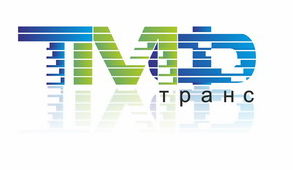 (транспортно-экспедиционная деятельность)Республика Беларусь, . Минск, пер. Бехтерева, д. 10, комн. 1408Тел.: + 375 29 692-94-12 тел/факс +375 17 336-26-26Республика Беларусь, . Минск, пер. Бехтерева, д. 10, комн. 1408Тел.: + 375 29 692-94-12 тел/факс +375 17 336-26-26Партнер ООО «ТМФ-Транс»: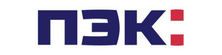 ПОРУЧЕНИЕ ЭКСПЕДИТОРУ№ б/н от _______________Клиент (Плательщик)*: ФИО, паспортные данные (серия, номер, кем и когда выдан, адрес прописки по паспорту)*Клиент подтверждает, что он уведомлен, что оказание Экспедитором услуг не может быть осуществлено без предоставления контактной информации и данных, позволяющих идентифицировать Клиента/Грузоотправителя/Грузополучателя. При предоставлении Клиентом персональных данных иных лиц Клиент гарантирует, что согласие вышеуказанных лиц на предоставление их персональных данных Экспедитору Клиентом получено, и несет ответственность в случае предъявления каких-либо претензий Экспедитору вследствие несоблюдения данного условия. Экспедитор осуществляет обработку персональных данных Клиента в течение срока оказания транспортно-экспедиционных услуг, а также в течение 5 (пяти) лет с момента прекращения оказания услуг*Клиент подтверждает, что он уведомлен, что оказание Экспедитором услуг не может быть осуществлено без предоставления контактной информации и данных, позволяющих идентифицировать Клиента/Грузоотправителя/Грузополучателя. При предоставлении Клиентом персональных данных иных лиц Клиент гарантирует, что согласие вышеуказанных лиц на предоставление их персональных данных Экспедитору Клиентом получено, и несет ответственность в случае предъявления каких-либо претензий Экспедитору вследствие несоблюдения данного условия. Экспедитор осуществляет обработку персональных данных Клиента в течение срока оказания транспортно-экспедиционных услуг, а также в течение 5 (пяти) лет с момента прекращения оказания услуг*Клиент подтверждает, что он уведомлен, что оказание Экспедитором услуг не может быть осуществлено без предоставления контактной информации и данных, позволяющих идентифицировать Клиента/Грузоотправителя/Грузополучателя. При предоставлении Клиентом персональных данных иных лиц Клиент гарантирует, что согласие вышеуказанных лиц на предоставление их персональных данных Экспедитору Клиентом получено, и несет ответственность в случае предъявления каких-либо претензий Экспедитору вследствие несоблюдения данного условия. Экспедитор осуществляет обработку персональных данных Клиента в течение срока оказания транспортно-экспедиционных услуг, а также в течение 5 (пяти) лет с момента прекращения оказания услуг*Клиент подтверждает, что он уведомлен, что оказание Экспедитором услуг не может быть осуществлено без предоставления контактной информации и данных, позволяющих идентифицировать Клиента/Грузоотправителя/Грузополучателя. При предоставлении Клиентом персональных данных иных лиц Клиент гарантирует, что согласие вышеуказанных лиц на предоставление их персональных данных Экспедитору Клиентом получено, и несет ответственность в случае предъявления каких-либо претензий Экспедитору вследствие несоблюдения данного условия. Экспедитор осуществляет обработку персональных данных Клиента в течение срока оказания транспортно-экспедиционных услуг, а также в течение 5 (пяти) лет с момента прекращения оказания услугГРУЗООТПРАВИТЕЛЬ:ГРУЗООТПРАВИТЕЛЬ:ГРУЗООТПРАВИТЕЛЬ:ГРУЗООТПРАВИТЕЛЬ:Наименование отправителя: ФИО Контактный телефонАдрес отправки грузаПожелания по дате и времени забора (на указанный номер телефона придет смс уведомление с датой и временем визита водителя)Комментарий к перевозкеИНФОРМАЦИЯ О ГРУЗЕ:ИНФОРМАЦИЯ О ГРУЗЕ:ИНФОРМАЦИЯ О ГРУЗЕ:ИНФОРМАЦИЯ О ГРУЗЕ:Наименование грузаВес брутто, кг/габариты, мВид грузовых местКоличество мест****местом считается отдельная единица груза или некоторое количество груза, объединенное общей упаковкой. В случае отсутствия упаковки каждая отдельная единица груза, независимо от её размеров, признаётся местом**местом считается отдельная единица груза или некоторое количество груза, объединенное общей упаковкой. В случае отсутствия упаковки каждая отдельная единица груза, независимо от её размеров, признаётся местом**местом считается отдельная единица груза или некоторое количество груза, объединенное общей упаковкой. В случае отсутствия упаковки каждая отдельная единица груза, независимо от её размеров, признаётся местом**местом считается отдельная единица груза или некоторое количество груза, объединенное общей упаковкой. В случае отсутствия упаковки каждая отдельная единица груза, независимо от её размеров, признаётся местомГРУЗОПОЛУЧАТЕЛЬ:ГРУЗОПОЛУЧАТЕЛЬ:ГРУЗОПОЛУЧАТЕЛЬ:ГРУЗОПОЛУЧАТЕЛЬ:Наименование получателя: ФИОКонтактный телефонАдрес доставки грузаПожелания по дате и времени доставки (на указанный номер телефона придет смс уведомление с датой и временем визита водителя)Комментарий к перевозкеОПЛАТА УСЛУГ:ОПЛАТА УСЛУГ:ОПЛАТА УСЛУГ:ОПЛАТА УСЛУГ:1. Окончательная стоимость услуг определяется на основании фактических весогабаритных характеристик груза, определяемых на терминале Экспедитора.2. Стоимость услуг Экспедитора указывается в Прайс-листах, действующих на момент передачи груза Экспедитору и размещенных на сайте Экспедитора www.tmf.by.1. Окончательная стоимость услуг определяется на основании фактических весогабаритных характеристик груза, определяемых на терминале Экспедитора.2. Стоимость услуг Экспедитора указывается в Прайс-листах, действующих на момент передачи груза Экспедитору и размещенных на сайте Экспедитора www.tmf.by.1. Окончательная стоимость услуг определяется на основании фактических весогабаритных характеристик груза, определяемых на терминале Экспедитора.2. Стоимость услуг Экспедитора указывается в Прайс-листах, действующих на момент передачи груза Экспедитору и размещенных на сайте Экспедитора www.tmf.by.1. Окончательная стоимость услуг определяется на основании фактических весогабаритных характеристик груза, определяемых на терминале Экспедитора.2. Стоимость услуг Экспедитора указывается в Прайс-листах, действующих на момент передачи груза Экспедитору и размещенных на сайте Экспедитора www.tmf.by.